Révision : Jean Le FurMots clefs : incubateur, SénégalRésumé : présentation des incubateurs les plus en vue basés à Dakar et Saint-LouisImpact Hub Dakar  Impact HUB Dakar est lancé en fin 2017, par Aziz Sy, Doudou Diagne et Madjiguene Sock pour soutenir les porteurs de projets au Sénégal. Sur sa page Facebook, on peut voir que son but est de « renforcer l’écosystème entrepreneurial au Sénégal ».Il propose une variété de services, principalement l’incubation, la location de bureaux et l’accélération. Il organise régulièrement pour ses occupants des formations et des workshops en anglais, marketing digital, développement personnel, apprendre à pitcher ou à recruter… et des afterworks sur le rooftop.L’incubateur a pris part à des événements comme le Dakar Policy Hackathon en juillet 2018. Ses partenaires sont la Banque Mondiale, Sonatel, Facebook, Les ambassades, Expresso.Page facebook : https://www.facebook.com/ImpactHubDakar/rojets CTIC Dakar 	Une fois arrivé sur la page d’accueil du site cticdakar.com, on peut voir la vision de cet incubateur dont la création a été financée par la Banque mondiale : « Faire du Sénégal le plus grand hub d’entrepreneuriat, de technologie et d’innovation d’Afrique de l’Ouest. »Le CTIC est une organisation à but non-lucratif créée en avril 2011 sous l’impulsion de l’Organisation des Professionnels des TIC. Leur souci était la dynamisation du secteur TIC sénégalais en favorisant la croissance des entreprises les plus innovantes.Depuis sa création, ce centre a coaché plus d’une centaine d’entrepreneurs, de startups et de Pme dans le domaine des technologies. 3 000 étudiants ont bénéficié de l’expertise du CTIC. Le centre a généré plus de 300 emplois par le biais des entrepreneurs qui y ont été formés. Sur le plan financier, le CTIC a collecté des dizaines de millions pour ses entreprises, avec un chiffre d’affaires total de plus de 4 milliards.Site web : http://cticdakar.com. Jokkolabs SénégalJokkolabs est présent dans beaucoup de pays africains dont le Sénégal et en Europe. Il compte aujourd’hui plus de 250 coworkers, 600 entreprises accompagnées et 400 événements. Les hubs Jokkolabs offrent à leurs « Jokkoworkers » un espace d’échanges collaboratifs, par le biais de prestations allant de l’accès à un espace de travail partagé jusqu’à l’organisation de nombreux événements. Ce sont également des « action tank » indépendants.Ils sont actifs dans le domaine de la gestion de projets innovants, liés à l’économie numérique et pouvant concerner toutes les problématiques socio-économiques (santé, agriculture, éducation, nouveaux médias, bonne gouvernance, etc.). Site web : https://www.jokkolabs.net/Regus SénégalC’est une multinationale dont le siège se trouve au Luxembourg. Sa filiale sénégalaise offre l’accès à des espaces de bureaux « entièrement équipés et prêt à l’emploi », un bureau virtuel pour « une présence immédiate partout dans le monde », un espace de coworking, une salle de réunion ou encore un salon d’affaires.Toutefois, ce centre d’incubation implanté dans différents pays ne fonctionne pas de sorte à favoriser les échanges ou la collaboration entre coworkers.Regus propose ses services à tous les segments de clientèle : auto-entrepreneurs, petites et grandes entreprises.Site web : https://www.regus.com/locations/senegal/dakarInno'DevInnodev est une structure d’accueil d’accompagnement aux projets de création d’entreprise innovants en liaison avec des laboratoires de recherche et portés par des chercheurs, des étudiants ou des entrepreneurs.La création de cet incubateur vient d’une volonté exprimée par le monde universitaire et de la recherche sur la valorisation des idées de projets innovantes à forte valeur ajoutée pour le Sénégal. Dans cette mission, les acteurs institutionnels et le secteur privé sont associés pour donner une envergure de dimension nationale.L’incubateur Innodev met à disposition des locaux, du matériel et des facilités diverses, une assistance juridique et fiscale, des conseils pour l’élaboration de business plan ou l’obtention de financements, la recherche de partenariat.L’incubateur apporte également un accompagnement scientifique et technologique par le biais des laboratoires et centre de recherche associés.Site web : http://www.innodev.sn/ConcreeConcree est un produit de Baobab entrepreneurship, société dirigée par Babacar Birane. Il s’agit d’un incubateur virtuel, le premier à avoir vu le jour au Sénégal. Concree est une plateforme internet qui permet la mise en relation et la collaboration dans le cadre de projets entrepreneuriaux.D’après Babacar Birane, c’est une solution à divers problèmes que peuvent rencontrer les entrepreneurs au Sénégal. « Tout d’abord la difficulté d’identifier les opportunités entrepreneuriales. Ensuite la difficulté d’accès à des ressources humaines qui apporte des compétences complémentaire à l’entrepreneur, ainsi que le déficit en termes d’accompagnement des entrepreneurs non expérimentés. Enfin la méconnaissance du processus entrepreneurial sans parler de la difficulté de trouver du financement pour l’amorçage et le développement d’une startup ici au Sénégal. » Site web : http://concree.orgOrange Fab Il est l’accélérateur de startups d’Orange. Il est avant tout  concours ou plusieurs projets candidats sont évalués et comparés. Les meilleurs sont ensuite retenus. Les porteurs de ces projets reçoivent un financement à hauteur de 10 millions de F CFA, ont droit à des locaux avec un accès au téléphone et à l’Internet, des bureaux équipés d’ordinateurs portables pour développeur, d’imprimantes, scanner, etc. Elles bénéficient d’une communication permanente sur les activités des startups sur www.orangefab.sn et les différents canaux digitaux.Elles bénéficient également de formation (ateliers de partage d’expérience, coaching, test d’offres, etc.) et d’un accompagnement pour lever des fonds supplémentaires. Orange leur donne aussi un accès privilégié à ses APIs (Application Program Interface) et à sa SDP (Service Delivery Platform) qui leur donne la possibilité de déployer leurs services dans les autres filiales d’Orange en Afrique.Site web : https://www.orangefab.com/Cofina startup houseLa Cofina Startup House est le résultat des efforts combinés du Groupe Cofina en partenariat avec des groupes et structures évoluant dans des domaines d’activité variés : systèmes d’information, télécommunications, expertise comptable, assistance juridique et fiscale, communication, social media, formation en entrepreneuriat, etc.Cet incubateur offre aux startups une large palette de services et de ressources mutualisés, à savoir des locaux et services, du coaching et du mentorat d’experts, des rencontres collectives ou individuelles (ateliers thématiques, rencontres experts, rencontres entrepreneurs, rencontres investisseurs, accès à l’écosystème de Cofina).Les startups incubées ont accès à un programme dédié de formations, de tutoriels et de master classes animées par des experts et des partenaires du Groupe Cofina. Elles peuvent également expérimenter leurs produits et services sur les plateformes du Groupe Cofina et de ses partenaires afin de bénéficier d’un retour d’expérience rapide.Site web :http://www.groupecofina.com/incubateur-cofina-startup-house/ISM Incub L'établissement d’enseignement supérieur ISM en partenariat avec NSIA Assurance, le PNUD, la Société Générale de Banque au Sénégal (SGBS) a mis sur pied en janvier 2019, 2 incubateurs de startups, pour « permettre aux projets innovants de se développer. » Ces structures sont hébergées au sein de l’ISM. Les entrepreneurs bénéficient d'un accompagnement pour faire vivre et pérenniser leur projet de création d’entreprise, avec une formation à la clé !Site web : http://www.ismincub.com/Enregistrement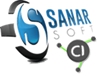 Panorama des incubateurs basés au SénégalRédacteur : Papa S. Ndiaye  Date création
21.08.2019Référence
30EN.001EnregistrementPanorama des incubateurs basés au SénégalRédacteur : Papa S. Ndiaye  Dernière modif. 20/05/20203 Page (s)